РОССИЙСКАЯ ФЕДЕРАЦИЯ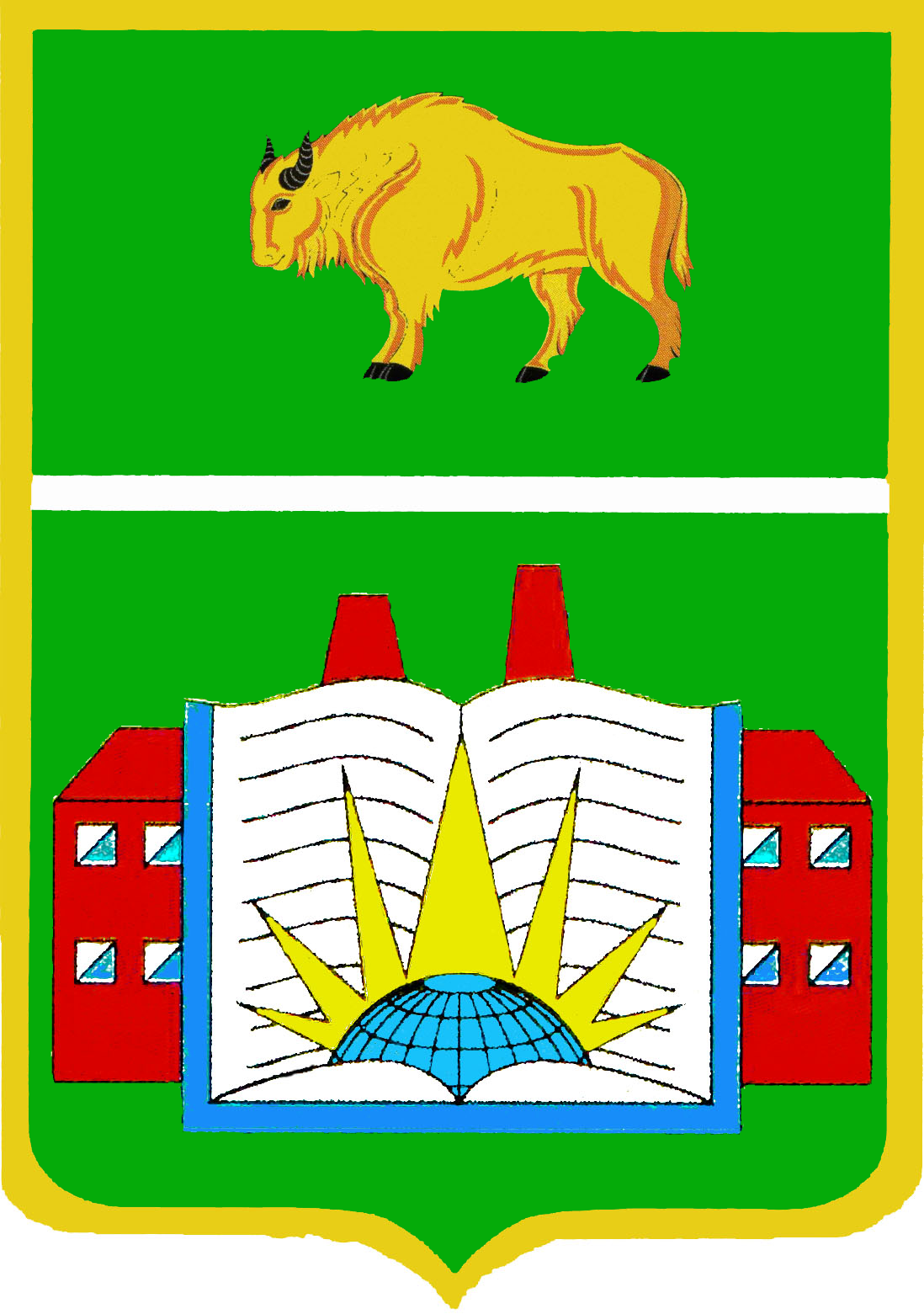 МОСКОВСКАЯ ОБЛАСТЬАДМИНИСТРАЦИЯ СЕРПУХОВСКОГО МУНИЦИПАЛЬНОГО РАЙОНАУПРАВЛЕНИЕ ОБРАЗОВАНИЯМуниципальное бюджетное общеобразовательное учреждение «Пролетарская средняя общеобразовательная школа»142271 Московская область, Серпуховский район, г. п. Пролетарский, ул. Школьная, д. 16,   тел/факс +7 (4967) 708-174     E-mail: proletarkaschool@mail.ruОбластной конкурс общеобразовательных  организаций муниципальных образований  Московской области на присвоение статуса  Региональной инновационной площадки  Московской области Реализация инновационных образовательных проектов муниципальных общеобразовательных организаций в Московской области, направленных 
на разработку и внедрение моделей развивающихся профессиональных сообществ педагогов.ПРОЕКТПрофессиональные сообщества обучения как модель параллельного повышения уровня профессионального развития педагогов и качества образовательного процесса2016 год Описание инновационного образовательного проекта1. Наименование образовательной организацииМуниципальное бюджетное общеобразовательное учреждение «Пролетарская средняя общеобразовательная школа»2. Направление реализации проектаРеализация инновационных образовательных проектов муниципальных общеобразовательных организаций в Московской области, направленных на разработку и внедрение моделей развивающихся профессиональных сообществ педагогов.3. Название проектаПрофессиональные сообщества обучения (ПСО) как модель параллельного повышения уровня профессионального развития педагогов и качества образовательного процесса.4. Ключевые слова ПСО (Профессиональные сообщества обучения), КОУЧ (команда обучающихся учителей), технология Lesson Study, эффективная школа, эффективный учитель.Срок реализации проекта: 2016 – 2018 гг. 5. Актуальность проблемы, основная идея проекта, обоснование его практической значимости для развития системы образования Работа по Федеральным государственным общеобразовательным стандартам направлена на обучение учащихся тому, как учиться, на формирование независимой, самомотивированной, увлеченной, уверенной личности с развитым критическим мышлением. Несомненно, что главной фигурой в процессе преподавания и обучения является сам учитель, его повседневная работа в классе, с классом, с учеником, его планирование учебной работы. В настоящее время педагоги имеют большие возможности получать теоретические знания для повышения своего профессионального уровня: это и курсы ПК, и серьезные печатные издания, и ресурсы интернет, и многое другое. Но пытаясь применить полученные знания  на практике, большинство педагогов испытывают затруднения, связанные с тем, что данный материал необходимо применять в конкретной ситуации, на конкретных обучающихся. Зачастую даже опытный педагог не получает того эффекта, которого ожидал. Это происходит, на наш взгляд, потому, что достаточно сложно объективно оценить собственную деятельность. Ведь пытаясь достигнуть положительного результата, педагог чаще всего задается вопросом  «Как я учу?» вместо – «Чему научились мои ученики?». С другой стороны, даже если получен положительный результат,  он часто остается индивидуальным опытом педагога (так называемое «скрытое знание»), который не распространяется.Основная идея данного проекта заключается в создании Профессиональных сообществ обучения, где одним из важнейших направлений является повышение квалификации педагогов на рабочем месте. В рамках реализации данного направления создаются команды обучающихся учителей (КОУЧи), призванные решать возникающие затруднения педагогов в профессиональном развитии. Данные команды могут внедрять новшества или совершенствовать уже существующие педагогические подходы под имеющийся контингент, которые затем передаются коллегам посредством проведения открытых мероприятий. Реализация проекта позволит:   оптимизировать процесс обновления качества образования с учетом внедрения  ФГОС за счет пропаганды работы педагогов на конкретный измеряемый  результат;учителям общаться с участниками образовательного процесса средствами новых информационных технологий;находить решение проблемы отставания обучающихся, не посещающих школу по причине болезни, посредством организации дистанционного обучения в сети интернет; предотвратить появление синдрома профессионального выгорания за счет интересной и продуктивной инновационной деятельности учителей.Система функционирования внутришкольных ПСО будет способствовать: появлению новых межпредметных творческих замыслов и проектов;изменению вектора формирования корпоративной культуры – видя эффективный опыт коллег, педагоги будут стремиться выложить лучшие методические разработки на школьном или собственных профессиональных сайтах;обновлению внутришкольной образовательной среды – приобретенные новые знания и умения позволят педагогам школы постепенно изменять школьную действительность. Учителя сами смогут разрабатывать тестовые задания и проводить тестирование в режиме реального времени, создавать сайты, изобретать интерактивные задания, вести учет достижений обучающихся с использованием рейтингово-накопительной системы;опережающему развитию –  многие компетенции, которые освоят  педагоги в процессе реализации проекта, дадут возможность быстрее адаптироваться в реальном и виртуальном общении с коллегами, в новом бытовом и социальном окружении. В итоге педагоги станут более конкурентоспособными  на рынке труда.Исходя из этого, практическая значимость проекта заключается в том, что наработки КОУЧей распространяются среди педагогической общественности со смещением фокуса на учение и прогресс, которого достигают ученики, благодаря тому, что учителя развивают особые педагогические техники, нацеленные на усовершенствование отдельных аспектов преподавания и учения, которые они сами определили внутри своей команды.  6. Цели, задачи проекта Цель: Обеспечение образовательной успешности и повышение социальных шансов каждого ученика, независимо от индивидуальных стартовых возможностей,  за счет:- развития профессиональной компетентности учителей;- развития качества непрерывного сотрудничества между учителями;- мобилизации всех ресурсов;- развития школьного лидерства.- достижение 100 % осознания важности реализации основных направлений проекта всеми участниками образовательного процесса;-  создания атмосферы сотрудничества в развитии школы; - обеспечения непрерывного развития сотрудников школы (профессиональный карьерный рост, сотрудничество между педагогами, повышение квалификации, самообразование и др.);- усиления акцента на учебных достижениях обучающихся;- повышения внимания коллектива школы к качеству преподавания через использование наиболее эффективных технологий и методик.- обеспечения доступной и эффективной обратной связи.Задачи:- разработать модель профессионального сообщества обучения педагогов школы, ее нормативное, ресурсное и методическое обеспечение;- сформировать эффективно функционирующую модель управления на основе принципов кооперации, общих целей и интеллектуального стимулирования;- разработать диагностический и самодиагностический инструментарий определения уровня профессиональных компетентностей;- разработать психолого-педагогическое обеспечение сопровождения деятельности КОУЧей;- определить методические темы для исследовательских педагогических и методических проектов КОУЧей;- подготовить программы, направленные на повышение профессионализма педагогических работников по тайм-менеджменту, освоению технологии тьюторского сопровождения, по формирующему оцениванию и развитию критического мышления обучающихся;- создание банка методической продукции, дидактических материалов и учебных пособий, созданных педагогами школы;- организация сетевого взаимодействия педагогов в реальном и виртуальном образовательном пространстве.7. Ожидаемые результаты проекта - модель профессионального сообщества обучения педагогов школы;- нормативное, ресурсное и методическое обеспечение модели;- модель управления на основе принципов кооперации, общих целей и интеллектуального стимулирования;- диагностический и самодиагностический инструментарий определения уровня профессиональных компетентностей;- психолого-педагогическое обеспечение сопровождения деятельности КОУЧей;- банк методической продукции, дидактических материалов и учебных пособий, созданных педагогами школы;- программы, направленные на повышение профессионализма и компетентности педагогических работников по тайм-менеджменту, освоению технологии тьюторского сопровождения, по формирующему оцениванию и развитию критического мышления обучающихся;- методические рекомендации по внедрению модели профессионального сообщества обучения педагогов.8. Ожидаемые эффекты проекта повышение качества учебного процесса за счет привлечения новых образовательных и информационных технологий;высокий уровень освоения обучающимися базовых учебных дисциплин;увеличение количества педагогических кадров, вовлеченных в инновационный процесс, исследовательскую и диагностическую деятельность;увеличение количества методической продукции, дидактических материалов и учебных пособий, созданных педагогами школы;увеличение количества педагогов, дающих открытые занятия, мастер-классы и мастерские;результативное участие педагогов в конкурсах профессионального мастерства различного уровня;повышение уровня конкурсной активности педагогов и их учеников;результативное сетевое взаимодействие  педагогов в реальном и виртуальном образовательном пространстве;увеличение количества публикаций об эффективном педагогическом опыте;повышение качества подготовки и переподготовки специалистов, работающих с обучающимися, требующими педагогической поддержки;наличие единой образовательной информационно-аналитической среды;формирование положительного общественного мнения о деятельности школы;высокая информатизация образовательной среды и подготовленность участников образовательного процесса к работе в данных условиях.9. Критерии и показатели оценки результативности и эффективности проекта Немаловажным показателем эффективности внедряемых положений Программы будут являться результаты голосований и опросов, организованных на школьном сайте.10. Описание основных мероприятий проекта по этапам Эффективный учитель перестраивает свою стратегию преподавания в соответствии с потребностями учеников. Он не использует только ему удобные практики. Альма ХаррисДанный проект является составной частью программы перехода школы в эффективный режим функционирования «Эффективная школа», которая была разработана в результате деятельности МБОУ «Пролетарская СОШ» в качестве региональной инновационной площадки по направлению «Реализация программ повышения качества образования и уровня образовательных результатов в муниципальных образовательных учреждениях, работающих в сложном социальном контексте». Так как школа может стать эффективной лишь при наличии в ней эффективных учителей, то данному вопросу уделяется первостепенное внимание. Модель нашего профессионального сообщества обучения  основана на  убеждении, что ключевая миссия образования состоит в том, чтобы обеспечить не просто преподавание для всех, но и сделать так, чтобы все дети действительно учились. Это простое смещение – от фокуса преподавания к фокусу обучения – глубоко влияет на деятельность всей школы. Формулировка миссии школы  как «школы для всех» это уже своего рода клише. Но когда коллектив школы воспринимает это утверждение буквально,  когда учителя воспринимают это как залог успеха для каждого ребенка, начинают происходить серьёзные изменения. Учителя сами начинают задавать себе вопросы о том, какие характеристики школы и какие практики наиболее успешны для того, чтобы помочь всем детям в достижении высоких образовательных результатов;  какие обязательства они должны принять на себя, для того чтобы создать такую школу; какие индикаторы им нужно использовать, для того чтобы измерять прогресс. Так возникает потребность в организации профессионального сообщества обучения, так называемой Команды Обучающихся Учителей (КОУЧа). Членами  КОУЧа могут стать учителя разных предметов, которых объединяет одна цель – решение определенной педагогической проблемы.   Одним из главных инструментов при организации работы КОУЧа предлагается технология Lesson Study (технология исследования урока). Теоретические аспекты технологии описаны в книге Пита Дадли «Lesson Study: руководство».При использовании этого инструмента учителя совместно осуществляют планирование, преподавание, наблюдение,  анализ обучения и преподавания, документируя свои выводы и внося соответствующие коррективы в педагогический процесс. Работа КОУЧей помогает совершенствоваться как опытным, так и начинающим учителям, поскольку в результате  совместной деятельности  учителя формируют и «совместное представление» об обучении. Акцентируя внимание и узнавая больше о потребностях в обучении и поведении отдельных исследуемых учащихся, они больше познают индивидуальность каждого из всех своих учеников. Следовательно, в отличие от преподавания для некоей «середины» класса,  учитель начинает работать на конкретного ученика.Таким образом, организованная совместная деятельность учителей позволяет производить отбор и внедрять наиболее эффективные образовательные технологии и методики; разрабатывать и использовать  единые системы оценивания; своевременно выявлять и поддерживать талантливых детей школы; вести сопровождение каждого ученика в течение всего периода становления личности; разрабатывать и внедрять набор  правил и процедур, принятых на уроке;  осуществлять единый подход к вопросам дисциплины. Все это однозначно позитивно отражается на профессионализме учителей и повышении качества образования каждого ученика и школы в целом.Работа над проектом предполагает реализацию 3 основных этапов:1.Первый этап (2016 февраль) Аналитико-диагностический.Цель: Проведение аналитической и диагностической работы, разработка текста и утверждение проекта.2.Второй этап (март 2016 - май 2017гг.) Экспериментально-внедренческий.Цель: Реализация проекта, разработка и внедрение ведущих  направлений работы КОУЧей. Отслеживание и корректировка результатов реализации Проекта, апробация и экспертная оценка информационного обеспечения внедряемых инноваций.3.Третий этап (сентябрь 2017 – февраль 2018 г.г.). Этап полной реализации.Цель: Подведение итогов реализации проекта, распространение опыта работы.11. Календарный план реализации проекта с указанием сроков реализации по этапам  Таблица 1Календарный план на период реализации проекта 12. Ресурсное обеспечение проекта:12.1.  Кадровое обеспечение проекта Таблица 2Кадровое обеспечение проекта12.2. Материально-техническое обеспечение проектаТаблица 3Материально-техническое обеспечение проекта12.3.  Финансовое обеспечение проекта Таблица 4Финансовое обеспечение проекта13. Основные риски проекта и пути их минимизации Таблица 5Основные риски проекта14. Предложения по распространению и внедрению результатов проекта  в массовую практику и обеспечению устойчивости проекта после окончания его реализации Таблица 6Предложения по распространению результатов проекта и обеспечению устойчивости15. Основные реализованные проекты за последние 3 года Таблица 7Основные проекты образовательной организации за последние 3 годаКритерииПоказателиКачественное образование Уровень обученности учащихся по образовательным программам (100 % успеваемость, качество превышает муниципальный заказ – выше 50 %);Количество медалистов, призеров и победителей олимпиад, участие в конкурсах учащихся (положительная динамика);Поступление выпускников в высшие и средние специальные учебные заведения, в том числе и на бюджетные места (стабильный показатель).Профессиональное развитие педагоговРост числа активных участников сообщества.Положительная динамика участия педагогических работников в различных профессиональных конкурсах.Увеличение количества проведенных семинаров, мастер-классов, консультаций, вебинаров для педагогических работников, руководителей и методистов, сотрудников других организаций по вопросам инновационного развития образования  и по направлениям деятельности сообществ. Информирование о деятельности сообществ.Общественная экспертиза деятельности сообществ.Организация образовательного процесса; функционирования и развития школыРасширение сферы сотрудничества (привлечение к работе сообщества преподавателей системы повышения квалификации, педагогов других школ и т.п.).Регулярное пополнение банка данных инновационного опыта  с целью его распространения.Продолжительность существования сообществ не менее 3 лет.Организация виртуального взаимодействия  членов сообщества.Здоровье участников образовательного процессаДанные мониторинга состояния здоровья и психического развития учащихся и учителей (положительная динамика)№ п/п ЭтаппроектаМероприятие проектаСроки или период (в мес.)Ожидаемые результатыI.Первый этап (2016 февраль) Аналитико-диагностический.I.Первый этап (2016 февраль) Аналитико-диагностический.I.Первый этап (2016 февраль) Аналитико-диагностический.I.Первый этап (2016 февраль) Аналитико-диагностический.I.Первый этап (2016 февраль) Аналитико-диагностический.1.I.Педагогический совет  «О необходимости создания профессиональных сообществ обучения»Февраль  2016 г.Определены основные направления деятельности КОУЧей, сформирован кадровый состав, реализующего проект. Сформирована рабочая группа по разработке проекта.2.I.Разработка модели управления на основе принципов кооперации, общих целей и интеллектуального стимулированияФевраль- март  2016 г.модель управления на основе принципов кооперации, общих целей и интеллектуального стимулированияI.Первичная диагностика и самодиагностика уровня профессиональных компетентностейАпрель 2016 г.Результаты мониторинга профессионального развитияI.Определение и утверждение методических тем для исследовательских педагогических и методических проектов КОУЧей, разработка дорожных картФевраль  2016 г.Разработаны дорожные карты деятельности КОУЧейII. Второй этап (март 2016 - май 2017гг.) Экспериментально-внедренческий.II. Второй этап (март 2016 - май 2017гг.) Экспериментально-внедренческий.II. Второй этап (март 2016 - май 2017гг.) Экспериментально-внедренческий.II. Второй этап (март 2016 - май 2017гг.) Экспериментально-внедренческий.II. Второй этап (март 2016 - май 2017гг.) Экспериментально-внедренческий.II.Консультирование руководителей КОУЧей по организации работы и заполнению документации.Март – май 2016 гРуководители готовы к организации работы КОУЧейII.Мероприятия по организации работы КОУЧей: совместное планирование, проведение, анализ и корректировка открытых занятий.В течение всего периодаПакет рабочих документов КОУЧейII.Организация обучения педагогов тайм-менеджменту.Октябрь 2016 г.Повышение профессионализма и компетентности педагогических работниковII.Организация обучения по освоению технологии тьюторского сопровождения.Ноябрь 2016 г.Повышение профессионализма и компетентности педагогических работниковII.Экспертиза деятельности КОУЧей.Февраль 2016 г.Экспертный анализ деятельностиII. Консультации и совместная деятельности со специалистами АСОУ и ВШЭ.Март 2017 г.Корректировка деятельности по внедрению проекта II.Психолого-педагогическое сопровождение реализации проекта.В течение всего этапаПлан сопровожденияII.Диагностика и самодиагностика уровня профессиональных компетентностей.Апрель 2017 г.Положительная динамика мониторинга профессионального развитияII.Школьная научно – методическая конференция. Отчеты о результатах работы КОУЧей в учебном году.Апрель 2017 г.Рекомендации о распространении лучших практикIII. Третий этап (сентябрь 2017 – февраль 2018 г.г.). Этап полной реализации.III. Третий этап (сентябрь 2017 – февраль 2018 г.г.). Этап полной реализации.III. Третий этап (сентябрь 2017 – февраль 2018 г.г.). Этап полной реализации.III. Третий этап (сентябрь 2017 – февраль 2018 г.г.). Этап полной реализации.III. Третий этап (сентябрь 2017 – февраль 2018 г.г.). Этап полной реализации.III.Анализ достигнутых результатов. Поиск нового вектора развития.До декабря 2017Аналитический отчет. Новые проектыIII.Презентация получен-ных результатов, достижений, педагогических продуктов. На протяжении всего этапаКонференции, семинары, мастер – классы различных уровнейIII.Создание банка методических материаловНа протяжении всего этапаБанк методических материаловIII.Распространение лучших практик при участии в профессиональных конкурсахНа протяжении всего этапаМетодические разработкиIII.Публикация методических продуктов в сети Интернет и профессиональных изданияхНа протяжении всего этапаПубликации №п/пФ.И.О. сотрудникаДолжность, образование, ученая степень (при наличии), ученое звание (при наличии)Наименование проектов  (международных, федеральных, региональных, муниципальных, школьных), выполненных  (выполняемых) при  участии специалиста в течение последних 3 летФункционал специалистав проекте организации-заявителя(руководитель, разработчик, эксперт и т.д.)1.Куличев Николай АлександровичДиректор МБОУ «Пролетарская СОШ», высшее педагогическое образование, менеджер в социальной сфереРегиональная инновационная площадка, пилотная площадка  ВШЭ. «Реализация программ повышения качества образования и уровня образовательных результатов в муниципальных образовательных учреждениях, работающих в сложном социальном контексте», Федеральный проект. «Формирование нравственно – этической сферы личности в процессе этического воспитания», Муниципальный проект. «Оптимальное использование технологии развития критического мышления в образовательном процессе».Руководитель 2.Климова Елена ВладимировнаЗаместитель директора по УВР МБОУ «Пролетарская СОШ», высшее педагогическое образование, менеджер орг.Региональная инновационная площадка, пилотная площадка  ВШЭ. «Реализация программ повышения качества образования и уровня образовательных результатов в муниципальных образовательных учреждениях, работающих в сложном социальном контексте», Федеральный проект. «Формирование нравственно – этической сферы личности в процессе этического воспитания», Муниципальный проект. «Оптимальное использование технологии развития критического мышления в образовательном процессе».Разработчик, координатор основных направлений проекта3.Осипова Елена СергеевнаЗаместитель директора по УВР МБОУ «Пролетарская СОШ», высшее педагогическое образование, менеджер в сфере образованияРегиональная инновационная площадка, пилотная площадка  ВШЭ. «Реализация программ повышения качества образования и уровня образовательных результатов в муниципальных образовательных учреждениях, работающих в сложном социальном контексте», Федеральный проект. «Формирование нравственно – этической сферы личности в процессе этического воспитания», Муниципальный проект. «Оптимальное использование технологии развития критического мышления в образовательном процессе».Разработчик, координатор основных направлений проекта, технический эксперт4.Макарова Елена ЕвгеньевнаУчитель начальных классов, руководитель ШМО учителей начальных классов, высшее педагогическое образование, менеджер организацииРегиональная инновационная площадка, пилотная площадка  ВШЭ. «Реализация программ повышения качества образования и уровня образовательных результатов в муниципальных образовательных учреждениях, работающих в сложном социальном контексте», Федеральный проект. «Формирование нравственно – этической сферы личности в процессе этического воспитания», Муниципальный проект. «Оптимальное использование технологии развития критического мышления в образовательном процессе».Разработчик, руководитель КОУЧа, технический эксперт5.Когутовская Людмила НиколаевнаУчитель начальных классов, высшее педагогическое образованиеМуниципальный проект. «Оптимальное использование технологии развития критического мышления в образовательном процессе».Руководитель КОУЧа6.Виноградова Евгения АлександровнаУчитель русского языка и литературы, высшее педагогическое образованиеМуниципальный проект. «Оптимальное использование технологии развития критического мышления в образовательном процессе».Руководитель КОУЧа7.Колесникова Валентина ПавловнаУчитель математики, высшее педагогическое образование, высшее экон. образование «Оптимальное использование технологии развития критического мышления в образовательном процессе».Руководитель КОУЧа, технический исполнитель№п/пНаименование имеющегося оборудования для реализации проектаКоличество(ед.)1. Компьютеры (ноутбуки)602.Вебкамеры43.Видеокамеры24.Интерактивные доски75.Комплект оборудования для актового зала16.Принтеры47.Оборудование школьных мастерских2 комплекта№п/пНаправления ГодИсточники финансированияОбъемы финансирования(тыс.рублей)Приобретение компьютерного оборудования2016 – 2018 гг.Региональный, муниципальный бюджет,  спонсорские средства300 тыс. руб.Оплата услуг связи и сети Интернет2016 – 2018 гг.Региональный бюджет, доход от платных обр. услуг150 тыс.руб.Публикация методических материалов педагогов2016 – 2018 гг.Спонсорские средства50 тыс. руб.Повышение квалификации специалистов, реализующих проект, проведение открытых мероприятий 2016 – 2018 гг.Доход от платных образовательных услуг, спонсорские средства250 тыс. руб.№п/пОсновные риски проектаПути их минимизации1Неготовность педагогов к инновационной деятельностиСоставление индивидуальных маршрутов профессионального роста.  2Формальное внедрение инновационного педагогического опыта. Достигнутые изменения не затронут общешкольную организацию и не осуществят глубинных сдвигов. Непрерывное методическое сопровождение.  Корректирующие и предупреждающие действия.  Мониторинг качества образования.3Не все педагоги примут нововведения.Низкая мотивация педагогов на саморазвитие, на достижение успеха.Сильное лидерство. Система стимулов и поощрений.Включение учителей в процедуры принятия решений и определение школьной политики.5Организационные риски. Сложности в организации совместной работы из-за занятости педагогов.Реорганизация школьного распорядка – освобождение времени учителям для профессионального развития, работе в учебных командах, совместного планирования.№п/пПредложения Механизмы реализации 1.Распространение лучших практик отдельных КОУЧей и школы в целом.Семинары и конференции различных уровней.2.Видеопрезентации опыта работы, публикации.Размещение материалов в сети Интернет.3.Публикации в профессиональных изданиях.Печатные и электронные издания.4.РR – кампания реализации проекта.Выпуск собственной полиграфической продукции.№п/пПериод реализации проектаНазвание проектаИсточники и объем финансированияОсновные результаты 12013 – 2015 гг.Региональная инновационная площадка, пилотная площадка  ВШЭ. «Реализация программ повышения качества образования и уровня образовательных результатов в муниципальных образовательных учреждениях, работающих в сложном социальном контексте».Региональный бюджет - 1 млн. рублей, Муниципальный бюджет – 100 тыс. руб., спонсорские средства – 50 т.р.качество знаний повысилось на 6 %; результаты ЕГЭ и ОГЭ по основным предметам достигли показателей выше среднеобластных; увеличилось количество обучающихся, получивших профессии «токарь» и «швея»;впервые за несколько лет ученик школы стал лауреатом премии Губернатора Московской области;муниципальное задание выполняется на 100 %; контингент обучающихся увеличился 15 %; повысился спрос со стороны родителей на дополнительные образовательные услуги; увеличилось количество учителей, аттестованных на первую и высшую квалификационную категорию; растет число призеров и победителей профессиональных  педагогических конкурсов. 222013 – 2015 гг.Федеральный проект. «Формирование нравственно – этической сферы личности в процессе этического воспитания»Федеральный, региональный и муниципальный бюджеты, спонсорские средства – 250 т.р.Внедрение курса «Светская этика»  в учебный план в рамках преподавания ОРКСЭ; опыт работы распространен на Зональном семинаре учителей южного Подмосковья.332012 – 2015 ггМуниципальный проект. «Оптимальное использование технологии развития критического мышления в образовательном процессе».Спонсорские средства – 100 т.р. Организовано профессиональное взаимодействие учителей. Повысился профессиональный уровень  как опытных, так и начинающих учителей.8 учителей школы распространили опыт своей работы в данном направлении в печатных изданиях и через открытые мероприятия.